Сумська міська радаВиконавчий комітетРІШЕННЯВідповідно до Порядку зарахування дітей на цілодобове перебування до закладів, які здійснюють інституційний догляд і виховання дітей, затвердженого постановою Кабінету Міністрів України від 01.06.2020 № 586, статті 18 Закону України «Про охорону дитинства», керуючись статтею 34, частиною першою статті 52 Закону України «Про місцеве самоврядування в Україні», враховуючи рішення комісії з питань захисту прав дитини від 31.08.2020, протокол № 12, виконавчий комітет Сумської міської радиВИРІШИВ:Дозволити влаштувати:ОСОБА 1 , ДАТА 1 року народження, до комунального закладу Сумської обласної ради «Ульянівська спеціалізована школа» на цілодобове перебування в 2020/2021 навчальному році.2. ОСОБА 2, ДАТА 2 року народження, до комунального закладу Сумської обласної ради «Ульянівська спеціалізована школа» на цілодобове перебування в 2020/2021 навчальному році.3. ОСОБА 3, ДАТА 3 року народження, до комунального закладу Сумської обласної ради «Ульянівська спеціалізована школа» на цілодобове перебування в 2020/2021 навчальному році.4. ОСОБА 4, ДАТА 4 року народження, до комунального закладу Сумської обласної ради «Ульянівська спеціалізована школа» на цілодобове перебування в 2020/2021 навчальному році.5. ОСОБА 5, ДАТА 5 року народження, до комунального закладу Сумської обласної ради «Штепівський навчально-реабілітаційний центр» на цілодобове перебування в 2020/2021 навчальному році.6. ОСОБА 6, ДАТА 6 року народження, до комунального закладу Сумської обласної ради «Штепівський навчально-реабілітаційний центр на цілодобове перебування в 2020/2021 навчальному році.7. ОСОБА 7, ДАТА 7 року народження, до комунального закладу Сумської обласної ради «Косівщинська спеціальна школа» на цілодобове перебування в 2020/2021 навчальному році.8. ОСОБА 8, ДАТА 8 року народження, до комунального закладу Сумської обласної ради «Косівщинська спеціальна школа» на цілодобове перебування в 2020/2021 навчальному році.9. ОСОБА 9, ДАТА 9 року народження, до комунального закладу Сумської обласної ради «Косівщинська спеціальна школа» на цілодобове перебування в 2020/2021 навчальному році.10. ОСОБА 10, ДАТА 10 року народження, до комунального закладу Сумської обласної ради «Косівщинська спеціальна школа» на цілодобове перебування в 2020/2021 навчальному році.11. ОСОБА 11, ДАТА 11 року народження, до комунального закладу Сумської обласної ради «Косівщинська спеціальна школа» на цілодобове перебування в 2020/2021 навчальному році.12. ОСОБА 12, ДАТА 12  року народження, до комунального закладу Сумської обласної ради «Косівщинська спеціальна школа» на цілодобове перебування в 2020/2021 навчальному році.13. ОСОБА 13, ДАТА 13 року народження, до комунального закладу Харківської обласної ради «Харківська спеціальна школа ім. В.Г. Короленка» на цілодобове перебування в 2020/2021 навчальному році.14. ОСОБА 14, ДАТА 14 року народження, до комунального закладу Сумської обласної ради «Лебединська спеціальна школа» на цілодобове перебування в 2020/2021 навчальному році.Міський голова			              	                                     О.М. ЛисенкоПодопригора 701-915Надіслати: Подопригорі В.В. - 3 екз.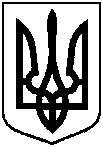     Проєкт     оприлюднено                   «     » вересня 2020 р. від                      №       